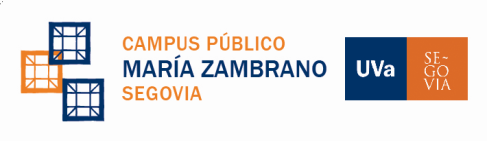 Facultad de Ciencias Sociales Jurídicas y de Grado en Relaciones Laborales y Recursos Humanos.42750  Obligatoria - TRABAJO FIN DE GRADO.Curso Académico 2019-2020									CONVOCATORIA ORDINARIA ( JUNIO)En garantía del carácter público del acto de defensa de los TFG y de los derechos de los alumnos y miembros del órgano de evaluación, quienes estén interesados en asistir a la videoconferencia, deberán solicitarlo a la dirección de correo electrónico fbolalquiaga@uva. AlumnoTemaTutorVOCALTribunalPRESIDENTEDefensaDÍA-HORAGARCÍA GIL, FÁTIMARiders: la nueva forma de precariedad laboral en el trabajo en plataformas de repartoGRACIELA LÓPEZ DE LA FUENTEBORJA OLALQUIAGAARANGUREN1 de julio11:00h.